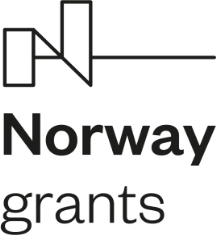 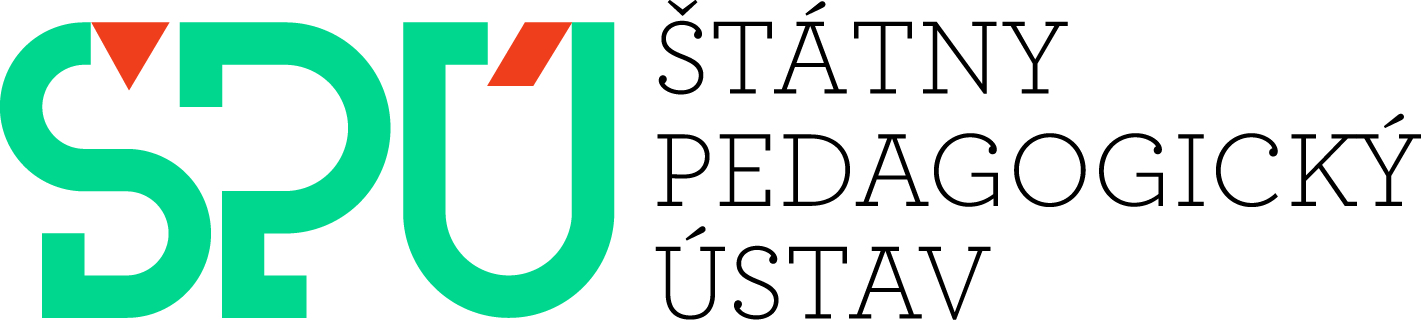 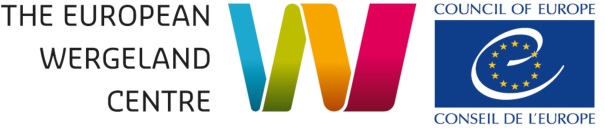 PRIHLASOVACÍ FORMULÁRSLOVENSKÁ AKADÉMIA„Demokratické a inkluzívne školské prostredie pre všetkých“VŠEOBECNÉ INFORMÁCIEÚdaje o školeNázov školy:Adresa: Riaditeľ:  E-mail:Telefónne číslo:Profilácia/zameranie školy (max. 100 slov.):Vedúci školského tímu:E-mail:Telefónne číslo:Údaje o členoch školského tímuRiaditeľ školy/zástupca riaditeľa/iný člen vedenia školyMeno a priezvisko:Telefón:E-mail:Pracovná pozícia:	Počet rokov praxe vo vedení školy:  	Predmet, ktorý vyučujete:Počet rokov učiteľskej praxe:Kvalifikácia a špecializácia:--------------------------------------------------------------------------------------------------------------------------------Ak ste absolvovali vzdelávacie aktivity/školenia/workshopy v oblasti ľudských práv a demokratického občianstva, uveďte ich (názov aktivity, organizátor, cieľová skupina, rok konania aktivity, jej hlavné zameranie):Ak máte iné/ďalšie skúsenosti v oblasti výchovy a vzdelávania k ľudským právam a demokratickému občianstvu, stručne ich popíšte:UčiteľMeno a priezvisko:Telefón:E-mail:Predmet, ktorý vyučujete:Počet rokov učiteľskej praxe:Kvalifikácia a špecializácia:--------------------------------------------------------------------------------------------------------------------------------Ak ste absolvovali vzdelávacie aktivity/školenia/workshopy v oblasti ľudských práv a demokratického občianstva, uveďte ich (názov aktivity, organizátor, cieľová skupina, rok konania aktivity, jej hlavné zameranie):Ak máte iné/ďalšie skúsenosti v oblasti výchovy a vzdelávania k ľudským právam a demokratickému občianstvu, stručne ich popíšte:Predstaviteľ mimovládnej organizácie/predstaviteľ miestnej samosprávy/rodič žiaka/iný pedagogický alebo odborný zamestnanec Meno a priezvisko:Telefón:E-mail:Charakter spolupráce so školou (napr. predstaviteľ mimovládnej organizácie, školský psychológ, učiteľ, rodič žiaka školy):--------------------------------------------------------------------------------------------------------------------------------Ak ste absolvovali vzdelávacie aktivity/školenia/workshopy v oblasti ľudských práv a demokratického občianstva, uveďte ich (názov aktivity, organizátor, cieľová skupina, rok konania aktivity, jej hlavné zameranie):Ak máte iné/ďalšie skúsenosti v oblasti výchovy a vzdelávania k ľudským právam a demokratickému občianstvu, stručne ich popíšte:Ak je 3. členom tímu osoba zo spolupracujúcej inštitúcie (napr. miestnej samosprávy alebo mimovládnej organizácie), uveďte:Názov inštitúcie:Adresa:Telefón:E-mail:Zameranie:Ak je 3. členom tímu učiteľ (prípadne iný zamestnanec školy), uveďte:Pracovné zaradenie:Predmet, ktorý vyučuje (v prípade učiteľa):Počet rokov učiteľskej/odbornej praxe:Kvalifikácia a špecializácia:DOPLŇUJÚCE INFORMÁCIEČo vás motivuje zúčastniť sa Slovenskej akadémie? (max. 100 slov)Ako by ste chceli využiť nadobudnuté kompetencie a poznatky získané na Slovenskej akadémii vo svojej praxi (v škole, mimoškolských aktivitách, v spolupráci s inými subjektmi)? (max. 100 slov)Popíšte konkrétnu oblasť, na ktorú by ste sa chceli zamerať po návrate zo Slovenskej akadémie. (max. 200 slov)Ak máte skúsenosti, uveďte príklad dobrej praxe v oblasti rozvoja demokratického školského prostredia a inkluzívnych postupov. Ak skúsenosti zatiaľ nemáte, opíšte svoju predstavu a plány, v ktorých by sme vás mohli prostredníctvom Slovenskej akadémie podporiť. (max. 200 slov)POVINNOSTIVzdelávacia aktivita Slovenská akadémia: „Demokratické a inkluzívne školské prostredie pre všetkých“ je organizovaná Štátnym pedagogickým ústavom (ŠPÚ) v spolupráci s Európskym Wergeland Centrom (EWC), výhradným partnerom Rady Európy. Je súčasťou preddefinovaného projektu s názvom „Inovatívne vzdelávanie učiteľov s cieľom zvýšiť ich interkultúrne kompetencie vo vzdelávacom procese rómskych žiakov“ v rámci programu Miestny rozvoj, odstraňovanie chudoby a inklúzia Rómov financovaného z Nórskych grantov a zo štátneho rozpočtu Slovenskej republikyPotvrdzujem, že sa zúčastním všetkých častí vzdelávacej aktivity, budem aktívne participovať na zadaných úlohách a po jej skončení vypracujem a pošlem správu.V ..................................  dňa .......................					Meno a priezvisko riaditeľa školy:				..............................................									podpis 1. člen školského tímuMeno a priezvisko:						..............................................									podpis 2. člen školského tímu					Meno a priezvisko:						..............................................									podpis 3. člen školského tímu					Meno a priezvisko:						..............................................									podpis Working together for a green, competitive and inclusive EuropeWorking together for an inclusive EuropeSpolu s Rómami dosiahneme viac  – Together with Roma, we will achieve more – Jekhetane le Romenca buter keraha“Working together for a green, competitive and inclusive Europe” is the overarching narrative of the EEA and Norway Grants (2014-2021) that must be used by everyone involved in communicating the Grants.